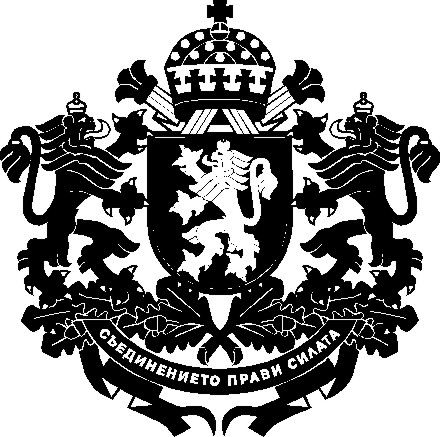 РЕПУБЛИКА БЪЛГАРИЯЗаместник-министър на земеделието, храните и горите………………………………………………………………… 20…… г.ДОКЛАДот Явор Гечев – заместник-министър на земеделието, храните и горитеОтносно: Проект на Наредба за изменение и допълнение на Наредба № 7 от 2013 г. за условията и реда за сортоизпитване, признаване, вписване и отписване на сортовете растения във и от Официалната сортова листа на Република България уважаеми господин МИНИСТЪР,На основание чл. 14, ал. 4 от Закона за посевния и посадъчния материал, внасям за одобряване проект на Наредба за изменение и допълнение на Наредба № 7 от 2013 г. за условията и реда за сортоизпитване, признаване, вписване и отписване на сортовете растения във и от Официалната сортова листа на Република България.Причини, които налагат приемането на актаС действащата Наредба № 7 от 2013 г. за условията и реда за сортоизпитване, признаване, вписване и отписване на сортовете растения във и от Официалната сортова листа на Република България (обн., ДВ, бр. 97 от 2013 г.) се урежда изпитването на сортовете земеделски растения с цел признаване и вписване в Официалната сортова листа и редът за вписване и отписване на сортовете растения в и от листата.През 2021 г. е приета Директива за изпълнение (ЕС) 2021/746 на Комисията от 6 май 2021 година за изменение на директиви 2003/90/ЕО и 2003/91/ЕО по отношение на протоколите за изследване на някои сортове земеделски растителни видове и зеленчукови видове, и за изменение на Директива 2003/90/ЕО по отношение на някои ботанически наименования на растения (ОВ L 160, 7.5.2021 г.) (Директива за изпълнение (ЕС) 2021/746), която следва да бъде въведена в националното законодателство.Цели С проекта на Наредба за изменение и допълнение на Наредба № 7 от 2013 г. за условията и реда за сортоизпитване, признаване, вписване и отписване на сортовете растения във и от Официалната сортова листа на Република България се въвежда Директива за изпълнение (ЕС) 2021/746 в националното законодателство. С въвеждането на директивата и приемането на наредбата ще се даде възможност за сортоизпитване за различимост, хомогенност и стабилност (РХС) от Изпълнителна агенция по сортоизпитване, апробация и семеконтрол на сортове земеделски растителни и зеленчукови видове в съответствие с актуализирани протоколи на Службата на Общността за сортовете растения (CPVO) за отделни култури, или сортоизпитване на култури, включени в протоколи на CPVO. Също така, с проекта на наредба ще се актуализират някои ботанически наименования на растения, които са включени в протоколите за изследване за РХС. Освен това, с проекта на наредба се правят и някои промени, свързани с привеждане на текста на наредбата в съответствие със Закона за посевния и посадъчния материал и се актуализират количествата семена от коноп, необходими за изпитване за биологични и стопански качества (БСК). Методиката за сортоизпитване за БСК е актуализирана в съответствие с Наредба № 1 от 2018 г. за условията и реда за издаване на разрешение за отглеждане на растения от рода на конопа (канабис), предназначени за влакно, семена за фураж и храна и семена за посев, със съдържание под 0,2 тегловни процента на тетрахидроканабинол, определено в листната маса, цветните и плодните връхчета, за търговия и контрол (обн., ДВ, бр. 25 от 2018 г.), като за направление за семена за фураж и храна се изискват много по-малки количества семена за изпитване. Предлага се, също така, срокът за подаване на заявление за сключване на договор за сортоизпитване да се намали от един месец на десет работни дни преди посочените крайни срокове, тъй като срокът е неизпълним за заявителите, например, за ранните пролетни култури заявлението за сортоизпитване за РХС/БСК трябва да бъде получено в ИАСАС до 15 декември, а резултатите от полските опити се изпращат на заявителите до 20 декември.Финансови и други средства, необходими за прилагането на новата уредбаПриемането на проекта на акт не води до въздействие върху държавния бюджет. За приемането на проекта на акт не са необходими допълнителни разходи/трансфери и други плащания по бюджета на Министерството на земеделието, храните и горите. Не се предвиждат допълнителни разходи и за нейните адресати.Очаквани резултати от прилагането на актаС актуализирането на текстовете на наредбата, разпоредбите й ще съответстват на правото на Европейския съюз и националното законодателство.Анализ за съответствие с правото на Европейския съюзПроектът на наредба съдържа разпоредби, транспониращи акт на Европейския съюз, поради което към него е приложена таблица за съответствие с правото на Европейския съюз. Информация за проведените обществени консултацииСъгласно чл. 26, ал. 3 и 4 от Закона за нормативните актове проектите на наредба и доклад (мотиви) са публикувани на интернет страницата на Министерството на земеделието, храните и горите и на Портала за обществени консултации с 30-дневен срок на заинтересованите лица за предложения и становища.Съгласно чл. 26, ал. 5 от Закона за нормативните актове справката за постъпилите предложения от проведената обществена консултация заедно с обосновка за неприетите предложения е публикувана на интернет страницата на Министерството на земеделието, храните и горите и на Портала за обществени консултации.Проектът на Наредба за изменение и допълнение на Наредба № 7 от 2013 г. за условията и реда за сортоизпитване, признаване, вписване и отписване на сортовете растения във и от Официалната сортова листа на Република България е съгласуван в съответствие с разпоредбите на Правилата за изготвяне и съгласуване на проекти на актове в системата на Министерството на земеделието, храните и горите. Направените целесъобразни бележки и предложения са отразени.уважаеми господин МИНИСТЪР,Във връзка с гореизложеното и на основание чл. 14, ал. 4 от Закона за посевния и посадъчния материал предлагам да издадете приложения проект на Наредба за изменение и допълнение на Наредба № 7 от 2013 г. за условията и реда за сортоизпитване, признаване, вписване и отписване на сортовете растения във и от Официалната сортова листа на Република България.С уважение,явор гечевЗаместник-министър на земеделието, храните и горитеДОМИНИСТЪРА НА ЗЕМЕДЕЛИЕТО, ХРАНИТЕ И ГОРИТЕпроф. д-р христо бозуковОДОБРИЛ,МИНИСТЪР НА ЗЕМЕДЕЛИЕТО, ХРАНИТЕ И ГОРИТЕ:проф. д-р христо бозуковПриложениe:Проект на Наредба;Таблица на съответствието с правото на Европейския съюз;Справка за отразяване на постъпилите становища;Справка за отразяване на постъпилите предложения от обществената консултация;Постъпилите становища.